07.05.2020 – kl. V – matematyka – lekcja zrealizowana online (discord)Przerabiamy lekcję Szacowanie wyników działań na ułamkach dziesiętnych                                                                                                         (podręcznik str.169-170)  Na tej lekcji nauczysz się, jak szacować wyniki działań na ułamkach dziesiętnych.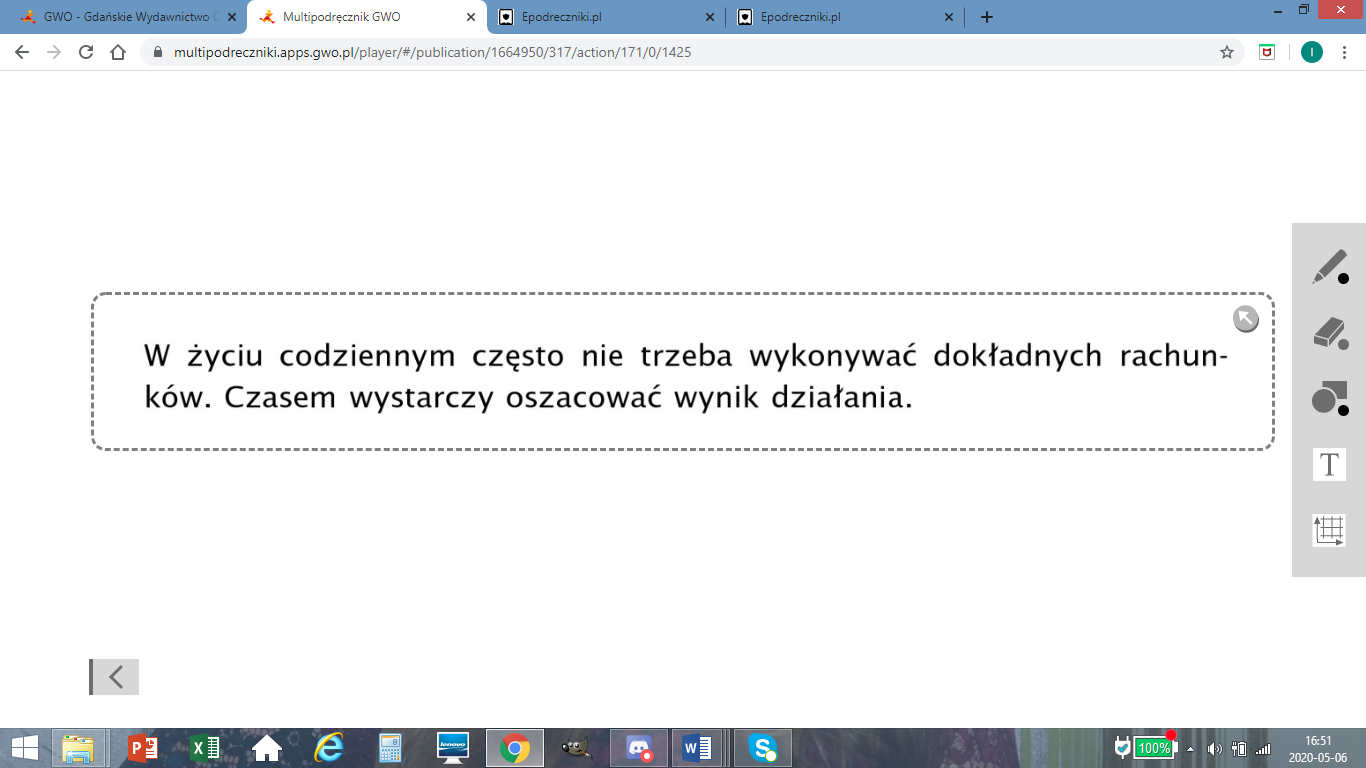 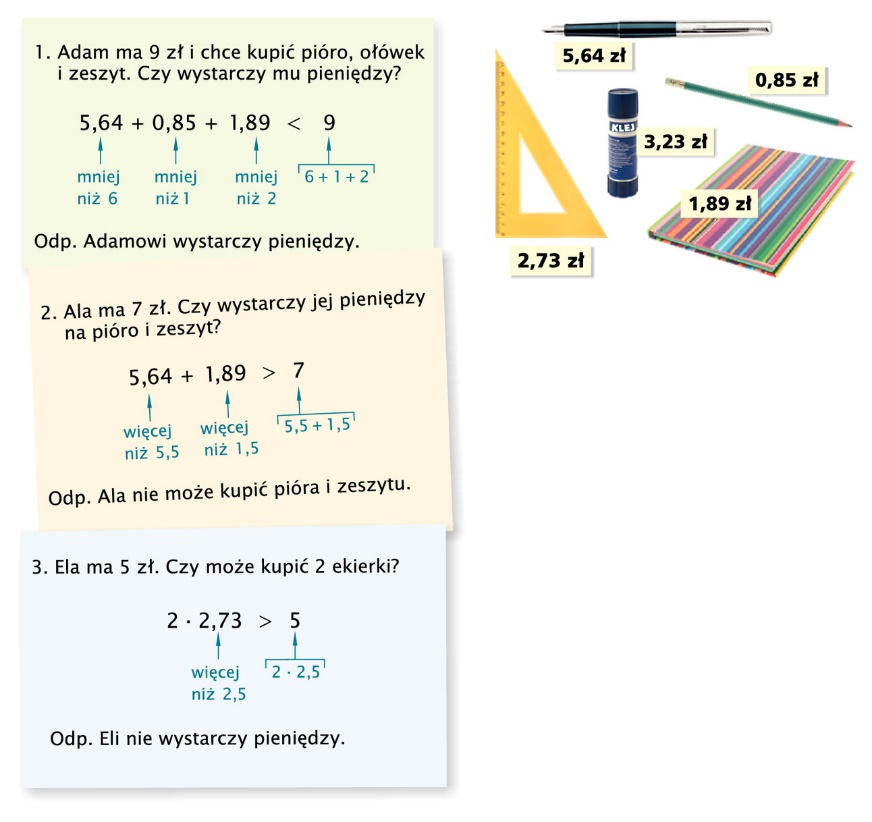 Pomocny w zrozumieniu tematu będzie materiał zamieszczony pod poniższymi linkami. Przypominam, że adres należy skopiować i wkleić do przeglądarki internetowej.Materiał dodatkowy 1https://pistacja.tv/film/mat00195-szacowanie-wynikow-dzialan-na-ulamkach-dziesietnych?playlist=299 
Wykonaj z podręcznika zadanie 1 str. 169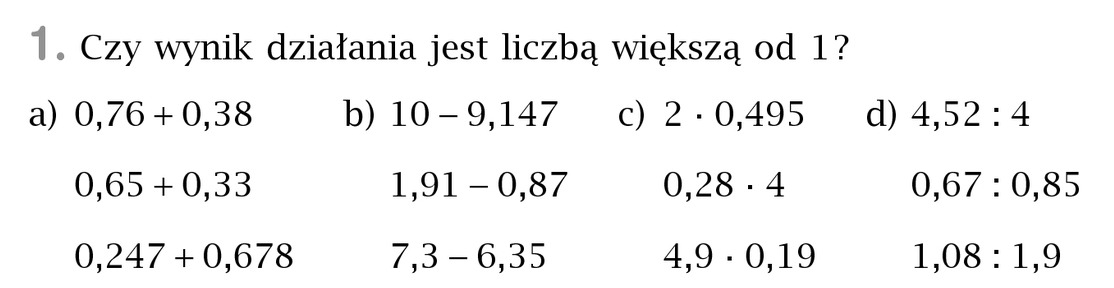 